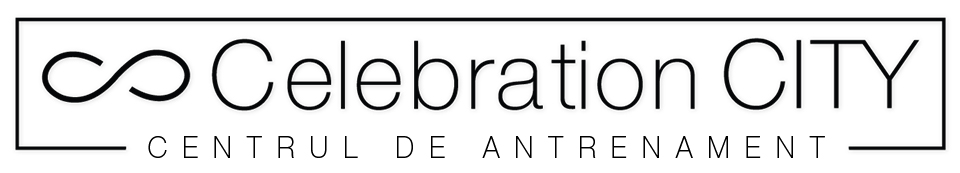 INFIEREA 101– CLASA 3: Sufletul Infiat / Mantuit –NOTITE / GANDURI

OMUL CEL VECHI / NATURA PACATOASA / FIREA PAMANTEASCA / PACATUL / CARNEA PACATOASA (a nu se confunda cu trupul fizic)GALATENI 2:20Am (omul cel vechi) fost RĂSTIGNIT ÎMPREUNĂ CU HRISTOS și TRĂIESC (suflet)…, dar nu mai trăiesc eu (omul cel vechi), ci HRISTOS TRĂIEȘTE ÎN MINE (suflet). Și viaţa pe care o trăiesc (suflet) acum în trup (trup fizic) o trăiesc (suflet) în credinţa în Fiul lui Dumnezeu, care m-a iubit și S-a dat pe Sine Însuși pentru mine (suflet).

ROMANI 6:4-114 Noi, deci, prin botezul în moartea Lui, am fost îngropaţi (una cu omul cel vechi) împreună cu El, pentru ca, după cum Hristos a înviat din morţi prin slava Tatălui, 
tot așa și noi (separate de omul cel vechi) să trăim o viaţă nouă. 
5 În adevăr, dacă ne-am făcut una cu El printr-o moarte asemănătoare cu a Lui, 
vom fi una cu El și printr-o înviere asemănătoare cu a Lui. 
6 Știm bine că OMUL NOSTRU CEL VECHI A FOST RĂSTIGNIT ÎMPREUNĂ CU EL, pentru ca TRUPUL PĂCATULUI SĂ FIE DEZBRĂCAT DE PUTEREA LUI, în așa fel ca să nu mai fim robi ai păcatului, 
7 căci cine a murit, de drept, este izbăvit de păcat. 8 Acum, dacă am murit împreună cu Hristos, credem că vom și trăi împreună cu El, 9 întrucât știm că Hristosul înviat din morţi nu mai moare; 
MOARTEA NU MAI ARE NICIO STĂPÂNIRE ASUPRA LUI. 
10 Fiindcă, prin moartea de care a murit, EL A MURIT PENTRU PĂCAT O DATĂ PENTRU TOTDEAUNA, 
iar prin viaţa pe care o trăiește, trăiește pentru Dumnezeu. 
11 Tot așa și VOI ÎNȘIVĂ SOCOTIŢI-VĂ MORŢI FAŢĂ DE PĂCAT 
și vii pentru Dumnezeu, în Isus Hristos, Domnul nostru.

ROMANI 8:5-85 În adevăr, cei ce trăiesc după îndemnurile firii pământești umblă după lucrurile firii pământești, 
pe CÂND CEI CE TRĂIESC DUPĂ ÎNDEMNURILE DUHULUI UMBLĂ DUPĂ LUCRURILE DUHULUI. 
6 Și umblarea după lucrurile firii pământești este moarte, 
pe când UMBLAREA DUPĂ LUCRURILE DUHULUI este VIAŢĂ ȘI PACE. 
7 Fiindcă umblarea după lucrurile firii pământești este vrăjmășie împotriva lui Dumnezeu, 
căci ea nu se supune Legii lui Dumnezeu și nici nu poate să se supună. 
8 Deci cei ce sunt pământești nu pot să placă lui Dumnezeu.NOTITE / GANDURI

POCAINTA
ROMANI 7:18-2018 Știu, în adevăr, că nimic bun nu locuiește în mine, adică în firea mea pământească, 
pentru că, ce-i drept, am voinţa să fac binele, dar n-am puterea să-l fac. 
19 Căci binele, pe care vreau să-l fac, nu-l fac,
ci răul, pe care nu vreau să-l fac, iată ce fac! 
20 Și dacă fac ce nu vreau să fac, 
NU MAI SUNT EU CEL CE FACE LUCRUL ACESTA (faptura cea noua), 
ci PĂCATUL CARE LOCUIEȘTE ÎN MINE (firea pamanteasca).

1 IOAN 1:7-107 Dar, dacă umblăm în lumină, după cum El Însuși este în lumină, avem părtășie unii cu alţii; 
și SÂNGELE LUI ISUS HRISTOS, FIUL LUI, NE CURĂŢEȘTE DE ORICE PĂCAT. 
8 Dacă zicem că n-avem păcat, ne înșelăm singuri și adevărul nu este în noi. 
9 Dacă ne mărturisim păcatele, 
El este credincios și drept ca să ne ierte păcatele și să ne curăţească de orice nelegiuire. 
10 Dacă zicem că n-am păcătuit, Îl facem mincinos și Cuvântul Lui nu este în noi.

1 IOAN 2:1Copilașilor, vă scriu aceste lucruri CA SĂ NU PĂCĂTUIŢI. 
Dar, dacă cineva a păcătuit, avem la Tatăl un Mijlocitor, pe Isus Hristos, Cel neprihănit.

2 CORINTENI 5:16-1716 Așa că, de acum încolo, 
nu mai cunoaștem pe nimeni în felul lumii (omul cel vechi), 
și chiar dacă am cunoscut PE HRISTOS în felul lumii, 
totuși acum nu-L mai cunoaștem în felul acesta. 
17 Căci, dacă este cineva în Hristos, ESTE O FĂPTURĂ NOUĂ. 
Cele vechi s-au dus (omul cel vechi), 
iată că TOATE LUCRURILE S-AU FĂCUT NOI.NOTITE / GANDURI

REINNOIREA  MINTII  -  IMBRACAREA  CU  HRISTOSROMANI 12:2Să NU VĂ POTRIVIŢI CHIPULUI VEACULUI ACESTUIA, ci SĂ VĂ PREFACEŢI PRIN ÎNNOIREA MINŢII VOASTRE, 
ca să puteţi deosebi [dokimazo = sa testezi, sa examinezi, sa dovedesti, sa verifici daca un lucru este veritabil sau nu, ca metalele sa le deosebesti ca veritabile dupa examinare, sa aprobi, sa aprobi ca fiind valoros] bine VOIA LUI DUMNEZEU: 1. cea BUNĂ, 2. PLĂCUTĂ 3. și DESĂVÂRȘITĂ.

EFESENI 4:22-2422 cu privire la felul vostru de viaţă din trecut, SĂ VĂ DEZBRĂCAŢI DE OMUL CEL VECHI care se strică după poftele înșelătoare 23 și SĂ VĂ ÎNNOIŢI ÎN DUHUL MINŢII VOASTRE 24 și SĂ VĂ ÎMBRĂCAŢI ÎN OMUL CEL NOU, făcut după chipul lui Dumnezeu, de o neprihănire și sfinţenie pe care o dă adevărul.

GALATENI 3:26-2726 Căci toţi sunteţi fii ai lui Dumnezeu prin credinţa în Hristos Isus. 
27 Toţi care aţi fost botezaţi pentru Hristos v-aţi îmbrăcat cu Hristos.

COLOSENI 3:8-118 Dar acum LĂSAŢI-VĂ DE TOATE ACESTE LUCRURI: 
de mânie, de vrăjmășie, de răutate, de clevetire, de vorbele rușinoase care v-ar putea ieși din gură. 
9 Nu vă minţiţi unii pe alţii, întrucât V-AŢI DEZBRĂCAT DE OMUL CEL VECHI, cu faptele lui, 
10 și V-AŢI ÎMBRĂCAT CU OMUL CEL NOU, care se înnoiește spre cunoștinţă, după chipul Celui ce l-a făcut. 
11 Aici nu mai este nici grec, nici iudeu, nici tăiere împrejur, nici netăiere împrejur, nici barbar, nici scit, nici rob, nici slobod, ci HRISTOS ESTE TOTUL ȘI ÎN TOŢI.

GALATENI 6:14-1614 În ce mă privește, departe de mine gândul SĂ MĂ LAUD CU ALTCEVA decât cu crucea Domnului nostru Isus Hristos, prin care lumea este răstignită faţă de mine și eu, faţă de lume! 
15 Căci ÎN HRISTOS ISUS nici tăierea împrejur, nici netăierea împrejur nu sunt nimic, ci A FI O FĂPTURĂ NOUĂ. 
16 Și peste toţi cei ce vor umbla după dreptarul acesta și peste Israelul lui Dumnezeu să fie pace și îndurare!NOTITE / GANDURI

STAPANESTE-TI  SUFLETUL / IA-TI  IN  STAPANIRE  SUFLETULROMANI 8:29-3029 Căci, PE ACEIA PE CARE I-A CUNOSCUT MAI DINAINTE, i-a și hotărât mai dinainte să fie asemenea chipului Fiului Său, pentru ca EL SĂ FIE CEL ÎNTÂI NĂSCUT DINTRE MAI MULŢI FRAŢI. 
30 Și pe aceia pe care i-a hotărât mai dinainte, i-a și chemat, și pe aceia pe care i-a chemat, i-a și socotit neprihăniţi, iar pe aceia pe care i-a socotit neprihăniţi, i-a și proslăvit.

EVREI 6:1-31 De aceea, SĂ LĂSĂM ADEVĂRURILE ÎNCEPĂTOARE ALE LUI HRISTOS și SĂ MERGEM SPRE CELE DESĂVÂRȘITE, 
fără să mai punem din nou temelia pocăinţei de faptele moarte și a credinţei în Dumnezeu, 
2 învăţătura despre botezuri, despre punerea mâinilor, despre învierea morţilor și despre judecata veșnică. 
3 Și vom face lucrul acesta, dacă va voi Dumnezeu.

ROMANI 10:8-118 Ce zice ea deci? „Cuvântul este aproape de tine: în gura ta și în inima ta.” 
Și cuvântul acesta este cuvântul credinţei, pe care-l propovăduim noi. 
9 Dacă mărturisești deci cu gura ta pe Isus ca Domn 
și dacă crezi în inima ta că Dumnezeu L-a înviat din morţi, VEI FI MÂNTUIT. 
10 Căci PRIN CREDINŢA DIN INIMĂ SE CAPĂTĂ NEPRIHĂNIREA 
și PRIN MĂRTURISIREA CU GURA SE AJUNGE LA MÂNTUIRE, 
11 după cum zice Scriptura: „Oricine crede în El nu va fi dat de rușine.”

APOCALIPSA 12:10-1210 Și am auzit în cer un glas tare, care zicea: „ACUM AU VENIT MÂNTUIREA, PUTEREA ȘI ÎMPĂRĂŢIA DUMNEZEULUI NOSTRU și STĂPÂNIREA HRISTOSULUI LUI, pentru că pârâșul fraţilor noștri, 
care zi și noapte îi pâra înaintea Dumnezeului nostru, a fost aruncat jos. 
11 Ei l-au biruit prin 
1. SÂNGELE MIELULUI 
2. și PRIN CUVÂNTUL MĂRTURISIRII LOR 
3. și NU ȘI-AU IUBIT VIAŢA CHIAR PÂNĂ LA MOARTE.NOTITE / GANDURI
